Приложение 1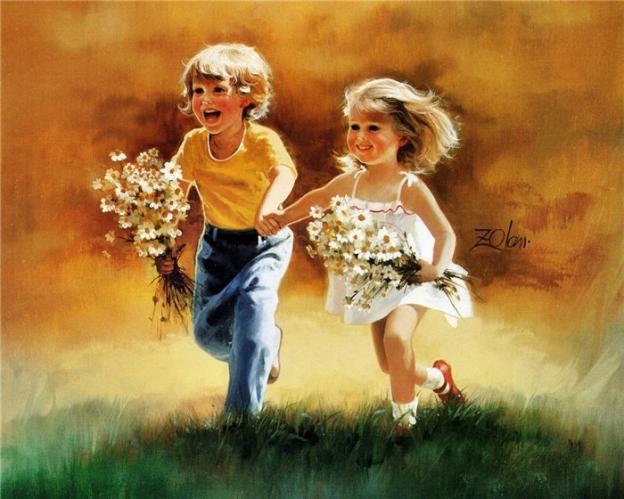 Слайд 1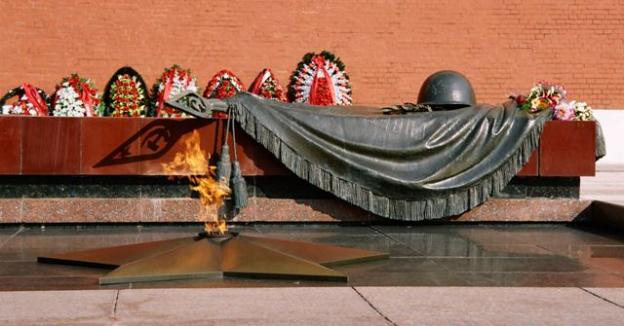 Слайд 2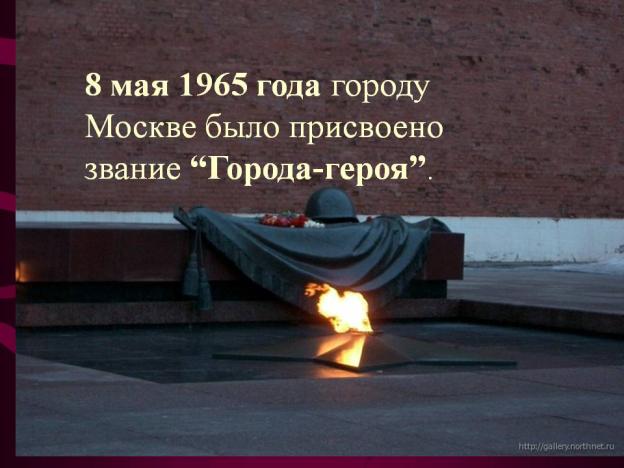 Слайд 3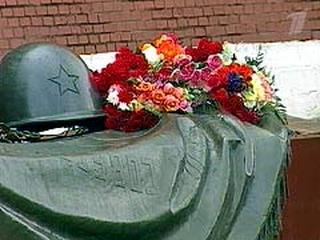 Слайд 4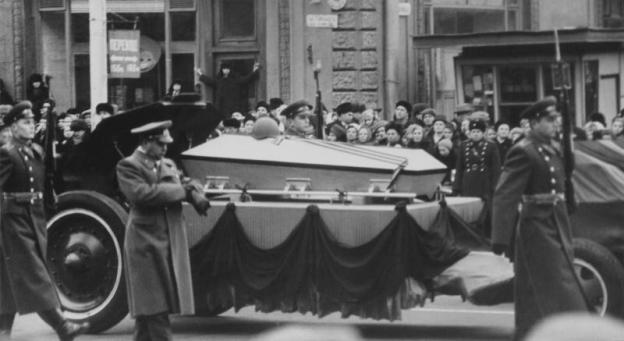 Слайд 5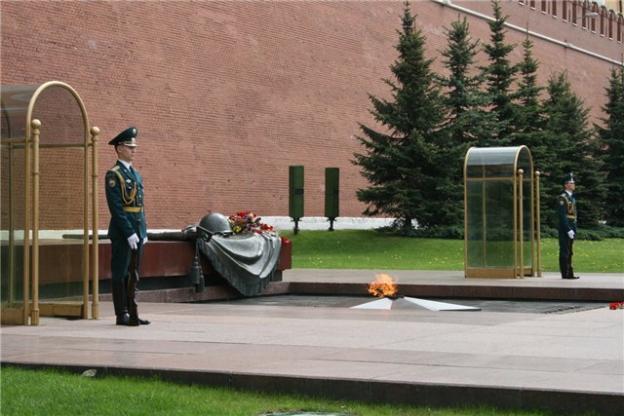 Слайд 6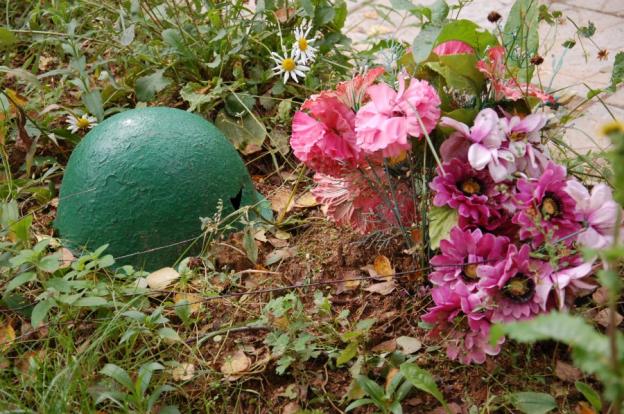 Слайд 7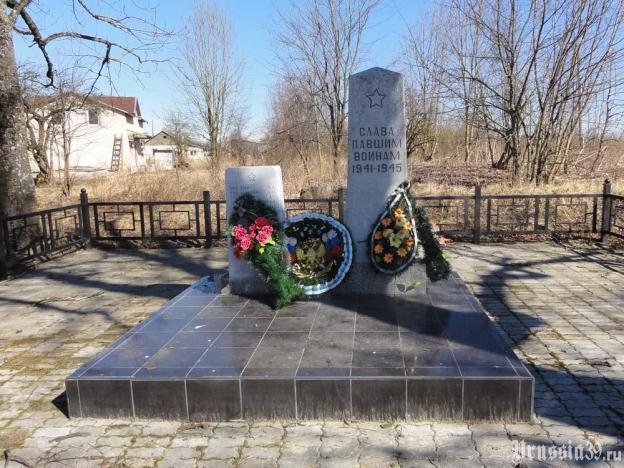 Слайд 8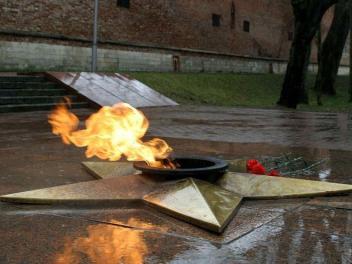 Слайд 9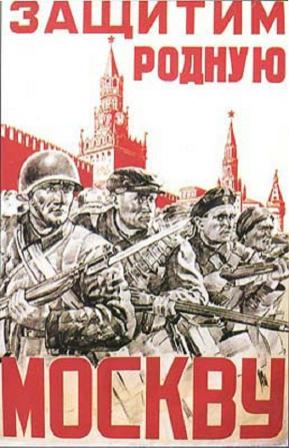 Слайд 10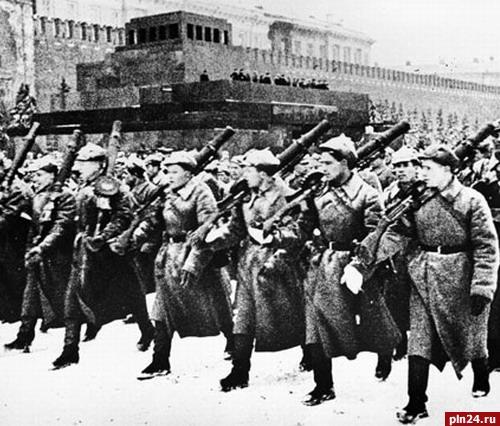 	Слайд 11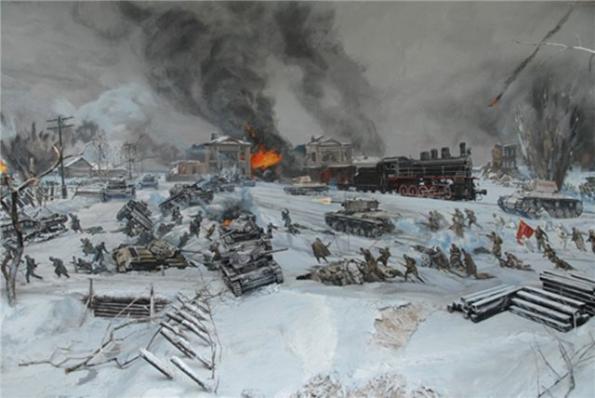 Слайд 12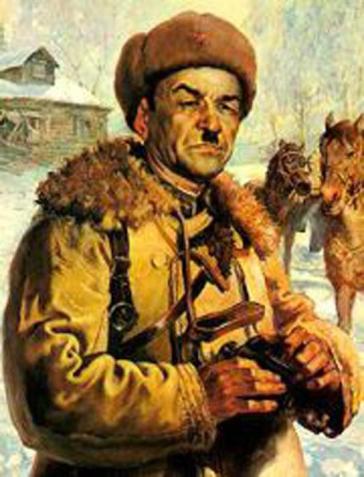 Слайд 13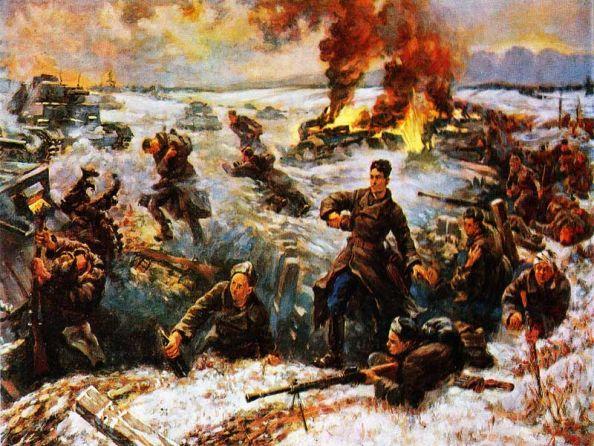 Слайд 14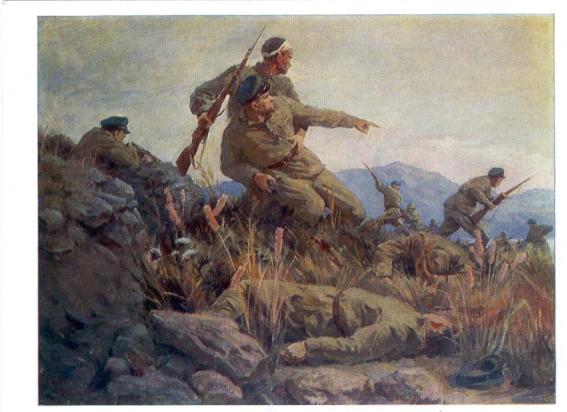 Слайд 15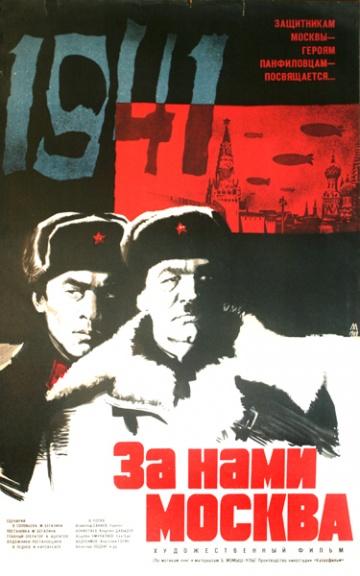 Слайд 16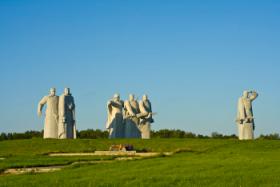 Слайд 17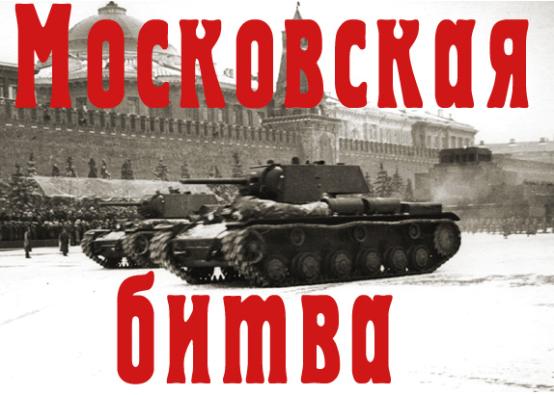 Слайд 18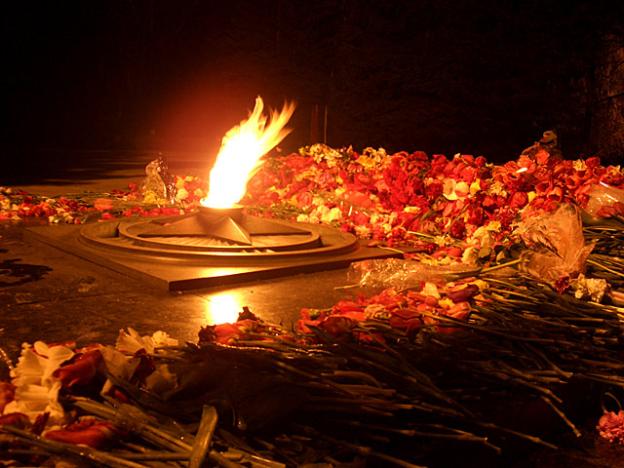 Слайд 19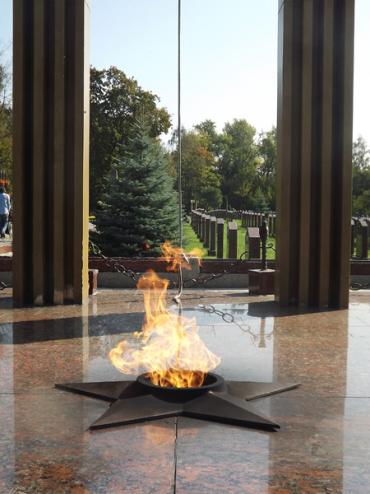 Слайд 20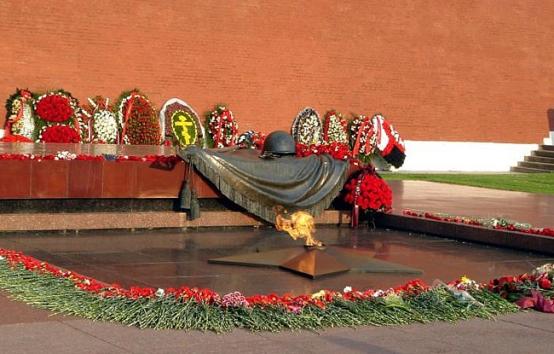 	Слайд 21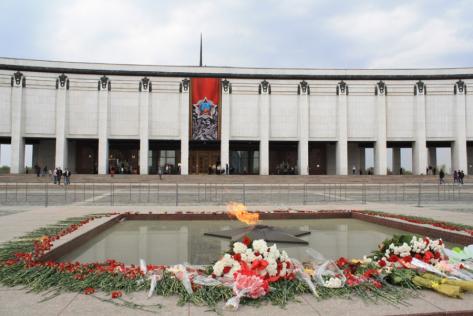 Слайд 22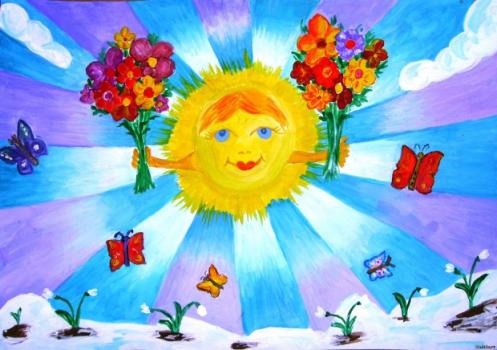 Слайд 23